KEMENTERIAN HUKUM DAN HAK ASASI MANUSIA REPUBLIK INDONESIA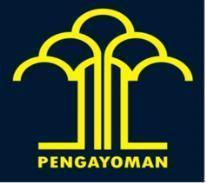 (UNIT KERJA)Jalan. ................................................................................................Telepon. ........................., Faksimili .............................Laman: ........................................................... Email : ....................................................LAPORAN TRIWULAN PELAKSANAAN REFORMASI BIROKRASIBAB I PendahuluanLatar BelakangTujuanRuang LingkupBAB II Pelaksanaan Reformasi Birokrasi Tahun 2023Gambaran UmumRencana Kerja Pelaksanaan Reformasi Birokrasi Pelaksanaan Pembangunan Zona Integritas (ZI)BAB III Capaian Pelaksanaan Reformasi Birokrasi Tahun 2023Capaian Rencana Kerja TahunanCapaian Pelaksanaan Pembangunan Zona Integritas (ZI)Komponen PengungkitManajemen PerubahanPenataan TatalaksanaPenataan Sistem Manajemen SDM AparaturPenguatan Sistem PengawasanPenguatan Akuntabilitas KinerjaPeningkatan Kualitas Pelayanan PublikKomponen HasilC. Evaluasi atas Pelaksanaan Reformasi Birokrasi Tahun 2023BAB IV PenutupSimpulanSaranDibuat di …………………..Pada tanggal ……………….Pimpinan Unit Eselon I/ Kepala Kantor Wilayah / Pimpinan Unit Pelaksana Teknis.............................................NIP. .....................................